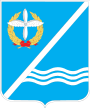 Совет Качинского муниципального округа города СевастополяРЕШЕНИЕ  № 20/153Об утверждении Перечня должностей, при замещении которых в течение двух лет со дня увольнения со службы налагаются ограничения, предусмотренные ст. 12 Федерального закона от 25.12.2008 № 273-ФЗ «О противодействии коррупции»Заслушав и обсудив доклад Главы внутригородского муниципального образования города Севастополя Качинский муниципальный округ, исполняющего полномочия председателя Совета, Главы местной администрации Герасим Николая Михайловича об утверждении Перечня должностей, при замещении которых в течение двух лет со дня увольнения со службы налагаются ограничения, предусмотренные ст. 12 Федерального закона от 25.12.2008 № 273-ФЗ «О противодействии коррупции», в соответствии с Федеральным Законом от 25.12.2008 № 273-ФЗ «О противодействии коррупции», Законом города Севастополя от 11.06.2014 № 30-ЗС «О противодействии коррупции в городе Севастополе», Указом Президента Российской Федерации от 21.07.2010 № 925 «О мерах по реализации отдельных положений Федерального закона «О противодействии коррупции», Уставом внутригородского муниципального образования города Севастополя Качинский муниципальный округ, Совет Качинского муниципального округаРЕШИЛ:1. Утвердить Перечень должностей, при замещении которых в течение двух лет со дня увольнения со службы налагаются ограничения, предусмотренные ст. 12 Федерального закона от 25.12.2008 № 273-ФЗ «О противодействии коррупции» согласно Приложения.2. Общему отделу местной администрации Качинского муниципального округа (Ушакова М.Г.) ознакомить муниципальных служащих и лиц, замещающих муниципальные должности с перечнем, представленным пунктом 1 настоящего решения под роспись.3. Обнародовать  настоящее решение на  информационном стенде внутригородского муниципального образования города Севастополя Качинский муниципальный округ, на официальном сайте Правительства города Севастополя и на официальном сайте внутригородского муниципального образования города Севастополя Качинский муниципальный округ.        4. Настоящее решение вступает в силу со дня его обнародования.        5. Контроль за исполнением настоящего решения возложить на Главу внутригородского муниципального образования города Севастополя Качинский муниципальный округ Герасим Н.М.Приложение к решению Совета Качинского муниципального округа от 22.03.2016 № 20/153переченьдолжностей, при замещении которых в течение двух лет со дня увольнения со службы налагаются ограничения, предусмотренные ст. 12 Федерального закона от 25.12.2008 № 273-ФЗ «О противодействии коррупции»I созывXX сессия2014 - 2016 гг.22 марта 2016 годапгт. КачаГлава ВМО Качинский МО, исполняющий полномочия председателя Совета,Глава местной администрацииН.М. Герасим№ п/пНаименование должности1Глава внутригородского муниципального образования, исполняющий полномочия председателя Совета, Глава местной администрации2Заместитель председателя Совета (действующий на постоянной основе)3Заместитель главы местной администрации – руководитель аппарата4Начальник финансово-экономического отдела местной администрации 5Главный специалист финансово-экономического отдела местной администрации6Главный специалист финансово-экономического отдела местной администрации7Главный специалист финансово-экономического отдела местной администрации8Начальник общего отдела местной администрации9Главный специалист общего отдела местной администрации10Главный специалист общего отдела местной администрации11Главный специалист общего отдела местной администрации12Главный специалист общего отдела местной администрации13Главный специалист общего отдела местной администрации14Главный бухгалтер местной администрации15Главный специалист местной администрацииГлава ВМО Качинский МО, исполняющий полномочия председателя Совета,Глава местной администрацииН.М. Герасим